Администрация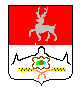 Большемурашкинского муниципального районаНижегородской областиПОСТАНОВЛЕНИЕ24.01.2012г.                                                                     № _24ОБ УТВЕРЖДЕНИИ АДМИНИСТРАТИВНОГО РЕГЛАМЕНТА БОЛЬШЕМУРАШКИНСКОГО МУНИЦИАЛЬНОГО РАЙОНАПО ПРЕДОСТАВЛЕНИЮ МУНИЦИПАЛЬНОЙ УСЛУГИ "ВЫДАЧА РАЗРЕШЕНИЙНА УСТАНОВКУ РЕКЛАМНЫХ КОНСТРУКЦИЙ НА СООТВЕТСТВУЮЩЕЙТЕРРИТОРИИ,  АННУЛИРОВАНИЕ ТАКИХ РАЗРЕШЕНИЙ, ВЫДАЧАПРЕДПИСАНИЯ О ДЕМОНТАЖЕ САМОВОЛЬНО УСТАНОВЛЕННЫХ ВНОВЬРЕКЛАМНЫХ КОНСТРУКЦИЙ В РАМКАХ ПОЛНОМОЧИЙ"В соответствии с Федеральным законом от 06.10.2003 N 131-ФЗ "Об общих принципах организации местного самоуправления в Российской Федерации", Федеральным законом от 13.03.2006 N 38-ФЗ "О рекламе", а также в целях повышения качества предоставления муниципальной услуги, администрация Большемурашкинского муниципального района п о с т а н о в л я е т:1. Утвердить прилагаемый Административный регламент по предоставлению муниципальной услуги "Выдача разрешений на размещение рекламных конструкций, аннулирование таких разрешений, выдача предписаний о демонтаже самовольно размещенных вновь рекламных конструкций на территории муниципального района" (далее - Регламент).2. Управлению делами администрации Большемурашкинского муниципального района (Садковой И.Д.) :2.1. Обеспечить опубликование настоящего постановления через газету "Знамя".2.2. Разместить текст указанного Административного регламента (полная версия) на официальном интернет-сайте администрации Большемурашкинского муниципального района.3. Контроль за исполнением настоящего постановления возложить на зам. главы администрации Ежова О.А.Глава администрации                                                                        В.В. КокуринУтвержденпостановлениемадминистрации  Большемурашкинского муниципального районаот _______________ № ____АДМИНИСТРАТИВНЫЙ РЕГЛАМЕНТАДМИНИСТРАЦИИ БОЛЬШЕМУРАШКИНСКОГО МУНИЦИПАЛЬНОГО  РАЙОНА ПО ПРЕДОСТАВЛЕНИЮМУНИЦИПАЛЬНОЙ УСЛУГИ "ВЫДАЧА РАЗРЕШЕНИЙ НА РАЗМЕЩЕНИЕРЕКЛАМНЫХ КОНСТРУКЦИЙ, АННУЛИРОВАНИЕ ТАКИХ РАЗРЕШЕНИЙ,ВЫДАЧА ПРЕДПИСАНИЙ О ДЕМОНТАЖЕ САМОВОЛЬНО РАЗМЕЩЕННЫХ ВНОВЬРЕКЛАМНЫХ КОНСТРУКЦИЙ НА ТЕРРИТОРИИ РАЙОНА"I. ОБЩИЕ ПОЛОЖЕНИЯ1.1. Наименование муниципальной функцииАдминистративный регламент администрации Большемурашкинского муниципального  района по предоставлению муниципальной услуги "Выдача разрешений на размещение рекламных конструкций, аннулирование таких разрешений, выдача предписаний о демонтаже самовольно размещенных вновь рекламных конструкций на территории района" (далее - Регламент).1.2. Нормативно-правовое регулированиеисполнения муниципальной функцииПредоставление муниципальной услуги "Выдача разрешений на размещение рекламных конструкций, аннулирование таких разрешений, выдача предписаний о демонтаже самовольно размещенных вновь рекламных конструкций на территории муниципального района" (далее - муниципальная услуга) осуществляется в соответствии со следующими нормативными правовыми актами:-  Федеральным законом от 06.10.2003 № 131-ФЗ "Об общих принципах организации местного самоуправления в Российской Федерации";- Федеральным законом Российской Федерации от 13 марта 2006 года № 38-ФЗ "О рекламе";- Уставом Большемурашкинского муниципального района Нижегородской области;1.3. Орган, предоставляющий муниципальную услугу1.3.1. Муниципальную услугу "Выдача разрешений на размещение рекламных конструкций, аннулирование таких разрешений, выдача предписаний о демонтаже самовольно размещенных вновь рекламных конструкций на территории муниципального района" предоставляет отдел капитального строительства и архитектуры управления капитального строительства и жилищно-коммунального хозяйства администрации Большемурашкинского  муниципального района (далее - отдел капитального строительства и архитектуры).1.3.2. Основными целями предоставления муниципальной услуги являются:- создание равных условий и возможностей для установки и эксплуатации рекламных конструкций;- оптимизация размещения рекламных конструкций, повышение уровня дизайнерских и конструкторских решений, степени надежности рекламных конструкций, пресечение фактов размещения ненадлежащей рекламы;- улучшение внешнего облика Большемурашкинского муниципального района;- пополнение районного бюджета за счет доходов от размещения рекламных конструкций.1.3.3. Место нахождение отдела капитального строительства и архитектуры, время работы и телефон: 606360, Нижегородская обл., р.п. Большое Мурашкино, ул. Свободы, д. 86.Часы работы:понедельник - пятница 8.00 - 17.00;перерыв на обед 12.00 - 13.00;суббота, воскресенье - выходные дни.Телефон (83167) 5-13-85, факс (83167) 5-13-76.1.3.4. Ответственным лицом за предоставление муниципальной услуги является зам. главы администрации Большемурашкинского муниципального района по строительству и ЖКХ.1.3.5. Ответственным должностным лицом за организацию и выполнение административных процедур, предусмотренных настоящим Регламентом, является начальник отдела капитального строительства и архитектуры.1.4. Порядок информирования о предоставлениимуниципальной услуги1.4.1. Консультации по вопросам предоставления муниципальной услуги проводятся отделом капитального строительства и архитектуры  в случае непосредственного обращения заинтересованного лица, обращения по телефону или при поступлении письменных обращений. При поступлении письменных обращений ответ на обращение направляется в адрес заявителя в срок, не превышающий 30 дней со дня поступления письменного обращения.1.4.2. При осуществлении непосредственного обращения специалист отдела капитального строительства и архитектуры предоставляет устную информацию:- о входящих номерах, под которыми зарегистрированы в системе делопроизводства отдела капитального строительства и архитектуры  поступившие на рассмотрение заявки;- о принятом решении по каждой конкретной заявке;- о порядке обжалования действий или бездействия сотрудников отдела капитального строительства и архитектуры, допущенных в рамках исполнения муниципальной функции;- о нормах законодательства, применяемых при реализации Регламента.1.4.3. Иные вопросы рассматриваются отделом капитального строительства и архитектуры только на основании соответствующего письменного обращения любых юридических и физических лиц.II. АДМИНИСТРАТИВНЫЕ ПРОЦЕДУРЫ2.1. Описание последовательности действийпри предоставлении муниципальной услуги2.1.1. Заявитель или его уполномоченный представитель подает в отдел капитального строительства и  архитектуры  заявление установленного образца (приложение 1)  на получение разрешения на размещение рекламной конструкции с прилагаемым скомплектованным пакетом документов. Данное заявление регистрируется в книге входящих обращений и передается специалисту отдела капитального строительства и архитектуры для исполнения муниципальной функции.2.1.2. В случае если поданное заявление на получение разрешения на установку рекламной конструкции недоукомплектовано необходимыми документами, то по данному заявлению решение не принимается до момента представления доукомплектованного пакета документов, о чем сообщается заявителю письменно в течение 5 рабочих дней.2.1.3. В случае если заявление укомплектовано, отдел капитального строительства и архитектуры  проводит согласование установки рекламной конструкции в соответствующих согласующих органах.2.1.4. Заявитель или его уполномоченный представитель вправе самостоятельно получить согласование в согласующих органах, о чем указывает в заявлении на установку рекламной конструкции. В данном случае отдел капитального строительства и архитектуры  выдает заявителю или его уполномоченному представителю лист согласований для прохождения такого согласования.2.1.5. Заявитель или его уполномоченный представитель в течение 30 дней с момента получения листа согласований должен пройти согласование.2.1.6. По результатам согласований отдел капитального строительства и архитектуры готовит заключение о возможности установки рекламной конструкции, которое служит основанием для принятия решения о выдаче разрешения на установку рекламной конструкции либо об отказе в выдаче разрешения.2.1.7. На основании заключения о возможности установки рекламной конструкции отдел капитального строительства и архитектуры  в течение двух месяцев со дня приема полностью скомплектованного пакета документов направляет заявителю или его уполномоченному представителю решение о выдаче разрешения на установку рекламной конструкции либо об отказе в выдаче разрешения.2.1.8. При получении информации о выдаче разрешения на размещение рекламной конструкции заявителю или его уполномоченному представителю необходимо оплатить государственную пошлину в размерах и порядке, установленных законодательством РФ о налогах и сборах за выдачу разрешения на установку рекламной конструкции.2.1.9. Результатом предоставления муниципальной услуги могут являться:- выдача разрешения на размещение рекламной конструкции;- мотивированный отказ в выдаче разрешения на размещение рекламной конструкции;- аннулирование ранее выданного разрешения на размещение рекламной конструкции;- выдача предписания о демонтаже самовольно размещенных рекламных конструкций.2.1.10. Разрешение (приложение 3) на установку рекламной конструкции выдается заявителю или его уполномоченному представителю при предъявлении квитанции об оплате государственной пошлины специалистом отдела капитального строительства и архитектуры.2.1.11. Разрешение прекращает свое действие досрочно в случае ликвидации юридического лица - рекламораспространителя или внесения записи о прекращении деятельности физического лица - рекламораспространителя в качестве индивидуального предпринимателя.2.2. Документы, необходимые для получения разрешения2.2.1. При подаче заявления на получение разрешения на установку рекламной конструкции заявитель прилагает следующие документы:- копию свидетельства о государственной регистрации юридического лица, копию паспорта (для физического лица), копию свидетельства о постановке заявителя на налоговый учет (для юридических лиц и индивидуальных предпринимателей);- для физического лица, зарегистрированного в качестве индивидуального предпринимателя, - копию свидетельства о регистрации в качестве индивидуального предпринимателя и копию паспорта;- подтверждение в письменной форме согласия собственника или иного законного владельца соответствующего недвижимого имущества на присоединение к этому имуществу рекламной конструкции, если заявитель не является собственником или иным законным владельцем недвижимого имущества. В случае если для установки и эксплуатации рекламной конструкции необходимо использование общего имущества собственников помещений в многоквартирном доме, документом, подтверждающим согласие этих собственников, является протокол общего собрания собственников помещений в многоквартирном доме;- договор с собственником либо с лицом, обладающим вещными правами на имущество, на котором размещается рекламная конструкция (на здании, сооружении или ином объекте, которые не принадлежат рекламораспространителю);- лист согласований со схемой привязки рекламной конструкции (для отдельно стоящих рекламных конструкций) согласно приложению 2;- схему привязки и фотомонтаж места размещения рекламной конструкции в цвете с указанием размеров в 2 экземплярах;- проект рекламной конструкции, выполненный в соответствии с действующим законодательством организацией, лицензированной на право осуществления деятельности по проектированию зданий и сооружений I и II уровней ответственности, в соответствии с государственным стандартом в составе деятельности: архитектурно-строительные решения (архитектурная часть), конструктивные решения (фундаменты, несущие и ограждающие конструкции), в случае разработки проекта рекламной конструкции с подсветкой в составе деятельности: инженерное оборудование, сети и системы (электрооборудование, электроосвещение).2.2.2. В случаях размещения рекламной конструкции на земельном участке, здании или ином недвижимом имуществе, находящемся в муниципальной собственности, заявитель обращается с заявлением в администрации Большемурашкинского муниципального района, в котором указывается общая площадь имеющихся у него полей рекламных конструкций и количество выданных разрешений (в т.ч. его аффилированным лицам), для оформления договора на установку и эксплуатацию рекламной конструкции.2.2.3. Заключение договора на установку и эксплуатацию рекламной конструкции на муниципальном имуществе осуществляется путем проведения аукциона. От имени собственника муниципального имущества, не переданного в хозяйственное ведение, оперативное управление или аренду  договоры заключаются с администрацией Большемурашкинского муниципального района, либо с юридическими лицами владеющими муниципальным имуществом на праве оперативного управления или хозяйствующего ведения.2.2.4. Перечень уполномоченных органов, осуществляющих согласование размещения рекламных конструкций, определяется отделом капитального строительства и архитектуры района.2.3. Основания для отказа в предоставлениимуниципальной услугиРешение об отказе в исполнении муниципальной функции принимается отделом капитального строительства и архитектуры  и должно быть мотивировано и принято по следующим основаниям:- несоответствие проекта рекламной конструкции и его территориального размещения требованиям технического регламента;- несоответствие установки рекламной конструкции в заявленном месте схеме территориального планирования или генеральному плану;- нарушение требований нормативных актов по безопасности движения транспорта;- нарушение внешнего архитектурного облика сложившейся застройки поселения;- нарушение требований законодательства Российской Федерации об объектах культурного наследия (памятниках истории и культуры) народов Российской Федерации, их охране и использовании;- непредставление необходимых документов, указанных в п. 2.2. 2.4. Основания для принятия решения об аннулированииранее выданного разрешения2.4.1. Решение об аннулировании ранее выданного отделом капитального строительства и  архитектуры разрешения принимается:- в течение месяца со дня поступления в отдел капитального строительства и архитектуры от владельца рекламной конструкции уведомления в письменной форме о своем отказе от дальнейшего использования разрешения;- в течение месяца с момента поступления в администрацию района от собственника или иного законного владельца недвижимого имущества, к которому присоединена рекламная конструкция, документа, подтверждающего прекращение договора, заключенного между таким собственником или таким владельцем недвижимого имущества и владельцем рекламной конструкции;- в случае если в течение года со дня выдачи разрешения рекламная конструкция не установлена;- в случае если рекламная конструкция используется не в целях распространения рекламы.2.4.2. Разрешение может быть признано недействительным в судебном порядке в случае:- неоднократного или грубого нарушения рекламораспространителем законодательства Российской Федерации о рекламе - по иску антимонопольного органа;- обнаружения несоответствия рекламной конструкции и ее территориального размещения требованиям технического регламента - по иску органа, осуществляющего контроль за соблюдением технических регламентов;- несоответствия установки рекламной конструкции в данном месте схеме территориального планирования района или генеральному плану поселения - по иску органа предоставления;- несоответствия рекламной конструкции требованиям нормативных актов по безопасности движения транспорта - по иску органа, осуществляющего контроль за безопасностью движения транспорта.2.4.3. В случае аннулирования разрешения или признания его недействительным владелец рекламной конструкции либо собственник или иной законный владелец соответствующего недвижимого имущества, к которому такая конструкция присоединена, обязан осуществить демонтаж рекламной конструкции в течение месяца.2.4.4. При невыполнении обязанности по демонтажу рекламной конструкции администрация Большемурашкинского муниципального района вправе обратиться в суд с иском о принудительном осуществлении демонтажа рекламной конструкции. В случае принятия судом  решения о принудительном осуществлении демонтажа рекламной конструкции ее демонтаж, хранение или в необходимых случаях уничтожение осуществляются за счет собственника или иного законного владельца недвижимого имущества, к которому была присоединена рекламная конструкция. По требованию собственника или иного законного владельца такого недвижимого имущества владелец рекламной конструкции обязан возместить ему расходы, понесенные в связи с демонтажем, хранением или в необходимых случаях уничтожением рекламной конструкции.2.4.5. При невыполнении обязанности по удалению размещенной на рекламной конструкции информации в случае аннулирования разрешения или признания его недействительным собственник или иной законный владелец недвижимого имущества, к которому была присоединена рекламная конструкция, осуществляет удаление этой информации за свой счет. По требованию собственника или иного законного владельца такого недвижимого имущества владелец рекламной конструкции обязан возместить ему разумные расходы, понесенные в связи с удалением этой информации.2.5. Порядок действий при размещении рекламнойконструкции без разрешения2.5.1. Размещение рекламной конструкции без разрешения (самовольное размещение) не допускается.2.5.2. При выявлении незаконно (самовольно) размещенных рекламных конструкций постановлением администрации Большемурашкинского муниципального района создается комиссия с привлечением специалистов, административно-технической инспекции, комитета управления экономикой, государственной инспекции безопасности дорожного движения (по согласованию).2.5.3. Отдел капитального строительства и архитектуры:- при выявлении в ходе осмотра состояния рекламного места незаконно (самовольно) размещенной рекламной конструкции составляет акт о незаконном (самовольном) размещении рекламной конструкции по формам согласно приложениям 4,5;- подготавливает и направляет после подписания в адрес юридического или физического лица, допустившего размещение (эксплуатацию) незаконно (самовольно) размещенной рекламной конструкции (далее - нарушитель), предписание с требованием демонтировать незаконно (самовольно) размещенную (эксплуатируемую) рекламную конструкцию в установленный срок (форма предписаний согласно приложению 6).2.5.4. Администрации сельских поселений Большемурашкинского муниципального района могут оказывать содействие в выявлении фактов незаконного (самовольного) размещения рекламных конструкций и незамедлительно направлять информацию об этих фактах в отдел архитектуры и строительства.2.5.5. В случае самовольного размещения рекламной конструкции указанная конструкция подлежит демонтажу на основании предписания отдела капитального строительства и архитектуры о демонтаже рекламной конструкции, размещенной без разрешения, согласно приложению 6 к Административному регламенту. Демонтаж рекламной конструкции осуществляется в соответствии с п. 2.4.3 настоящего Административного регламента.2.5.6. В случае неисполнения предписания о демонтаже рекламной конструкции, размещенной без разрешения, обеспечивает принудительный демонтаж самовольно размещенной рекламной конструкции согласно  п.2.4.4 настоящего Административного регламента.2.6. Порядок и формы контроля  за исполнениеммуниципальной функции2.6.1. Начальник отдела капитального строительства и архитектуры несет персональную ответственность за сроки и порядок исполнения каждой административной процедуры, указанной в настоящем Административном регламенте.Персональная ответственность специалиста закрепляется в его должностной инструкции в соответствии с требованиями действующего законодательства.2.6.2. Контроль деятельности отдела капитального строительства и архитектуры по предоставлению муниципальной услуги осуществляет заместитель главы администрации по строительству и ЖКХ.2.6.3. В случае выявления в результате осуществления контроля по предоставлению муниципальной услуги нарушений прав заявителя, привлечение виновных лиц к ответственности осуществляется в соответствии с действующим законодательством.2.7. Порядок обжалования действий (бездействия) и решений,осуществляемых (принятых) в ходе исполнения муниципальнойфункции на основании Административного регламента2.7.1. Действия или бездействие сотрудников отдела капитального строительства и архитектуры, допущенные в рамках исполнения муниципальной функции, а также некорректное поведение или нарушение служебной этики могут быть обжалованы в досудебном и судебном порядке.2.7.2. Жалобы по нарушению Регламента направляются главе администрации Большемурашкинского муниципального района.2.7.3. Обращения (жалобы) о нарушении положений Регламента могут быть составлены в произвольной форме, но с обязательным указанием:- наименования органа, в который направляется письменное обращение, либо фамилии, имени, отчества соответствующего должностного лица;- своих фамилии, имени, отчества;- полного наименования для юридического лица;- почтового адреса, по которому должны быть направлены ответ или уведомление о переадресации письменного обращения;- изложения сути предложения, заявления или жалобы;- а также с проставлением личной подписи и даты;- иных сведений, которые заявитель считает необходимым сообщить.2.7.4. Письменный ответ, содержащий результаты рассмотрения письменного обращения, направляется заявителю в срок не более 30 дней со дня подачи жалобы заявителем.2.7.5. Заинтересованные лица вправе обжаловать решения, принятые в ходе исполнения муниципальной функции, действия или бездействие сотрудников отдела капитального строительства и архитектуры в судебном порядке.2.8. Заключительные положенияНастоящий Административный регламент является обязательным для исполнения при предоставлении муниципальной услуги.Приложение 1к Административному регламенту                             Начальнику управления капитального строительства и                                                 жилищно-коммунального хозяйства                                    (Ф.И.О.)                                  от ______________________________________                                     (Ф.И.О. заявителя, его почтовый индекс                                                        и адрес, реквизиты)                                  _________________________________________                                  _________________________________________                                  _________________________________________                                  _________________________________________                                  _________________________________________                                 Заявление                    на размещение рекламной конструкцииВид рекламной конструкции ____________________________________________________________________________________________________________________________Адрес расположения: _______________________________________________________                         (полный адрес объекта с указанием субъекта РФ,___________________________________________________________________________                             административного района и т.д.)Сроки установки - эксплуатации рекламной конструкции:временная (12 месяцев) 5 лет (ненужное зачеркнуть)Подсветка                        МатериалДата                  Подпись                     М.П.Приложение:- данные о заявителе - физическом лице либо данные о государственной регистрации юридического лица или государственной регистрации физического лица в качестве индивидуального предпринимателя;- подтверждение в письменной форме согласия собственника или иного законного владельца соответствующего недвижимого имущества на присоединение к этому имуществу рекламной конструкции, если заявитель не является собственником или иным законным владельцем недвижимого имущества, подпись которого должна быть удостоверена нотариально;- схема привязки, фотомонтаж места установки в цвете с указанием размеров (в 2 экз.).Приложение 2к Административному регламенту                             ЛИСТ СОГЛАСОВАНИЙ            ДЛЯ РАЗМЕЩЕНИЯ РЕКЛАМНОЙ КОНСТРУКЦИИ НА ТЕРРИТОРИИ                  БОЛЬШЕМУРАШКИНСКОГО МУНИЦИПАЛЬНОГО РАЙОНАот "__" _______________ г.Заявитель ____________________________________________________________________________________________________________________________________________Рекламная конструкция____________________________________________________________________________________________________________________________________________________________________________________________________________________________________________________________________________________________________________                           (адрес, расположение)Приложение:топографическая съемка с нанесением рекламной конструкции.Согласовано:__________________________________ М.П._____________________________________________________________________ М.П._____________________________________________________________________ М.П._____________________________________________________________________ М.П.___________________________________    (наименование организации)        (подпись, Ф.И.О.)Приложение 3к Административному регламенту                  Администрация Большемурашкинского муниципального района,                    отдел капитального строительства и архитектуры и                                РАЗРЕШЕНИЕ N                    НА РАЗМЕЩЕНИЕ РЕКЛАМНОЙ КОНСТРУКЦИИВыдано _______________________________________________________________________________________________________________________________________________   (наименование организации, местонахождение, р/с и банковские реквизиты)в лице ____________________________________________________________________на размещение рекламной конструкции в виде___________________________________________________________________________                  (вид и тип рекламной конструкции)размером ___________________________По адресу:___________________________________________________________________________Срок размещения рекламной конструкции______________________________________Гос.  пошлина  за  выдачу  разрешения  на  размещение рекламной конструкциисоставляет__________________________________________________________________________    (в соответствии со ст. 333.33 Налогового кодекса РФ (часть II)Срок действия разрешения с "__" __________ 20  г. по "__"___________ 20  г.Разрешение продлено до     "__" _________________ года.Начальник управления____________________ (Ф.И.О.)         Оттиск печатиМонтаж рекламной конструкции произвестив соответствии с проектом.Информирован и согласен ___________________________________                          (подпись и печать заявителя)Приложение 4к Административному регламенту                                              "УТВЕРЖДАЮ"                                     начальник управления капитального строительства и жилищно-коммунального хозяйства                         "__" _______ ____ г.  ____________________                                 (подпись)                                    АКТ        о незаконном (самовольном) размещении рекламной конструкцииг. ________________                 от "__" ________ ____ г.Комиссией, созданной___________________________________________________________________________                         (приказом, распоряжением)в составе председателя комиссии: __________________________________________и членов комиссии: ___________________________________________________________________________________________________________________________________                              (Ф.И.О., должность)в присутствии: ____________________________________________________________была обнаружена незаконно (самовольно) размещенная рекламная конструкция поадресу:______________________________________________________________________________________________________________________________________________________Содержание рекламы:___________________________________________________________________________Вид рекламной конструкции:___________________________________________________________________________Площадь информационного поля рекламной конструкции: _______________________Рекламодатель: ____________________________________________________________Рекламораспространитель: __________________________________________________Объяснение представителя рекламораспространителя: _____________________________________________________________________________________________________________________________________________________________________________________________________________________________________________________________________________________________________________________________________На основании вышеизложенного предлагается:___________________________________________________________________________     (предписания, направленные на устранение незаконного (самовольного)___________________________________________________________________________              использования муниципального рекламного места)___________________________________________________________________________Подписи членов комиссии:__________________________________________________________________________________________С актом ознакомлен:______________________________К акту прилагается:Приложение 5к Административному регламенту                                              "УТВЕРЖДАЮ"                                     начальник управления капитального   строительства и жилищно-коммунального хозяйства                                   "__" _______ ____ г.  ____________________                                 (подпись)                                    АКТ        о незаконном (самовольном) размещении рекламной конструкцииг. ________________                  от "__" ________ ____ г.Комиссией, созданной___________________________________________________________________________                         (приказом, распоряжением)в составе председателя комиссии: __________________________________________и членов комиссии: ___________________________________________________________________________________________________________________________________                        (Ф.И.О., должность)в присутствии: ____________________________________________________________было обнаружено, что размещенная рекламная конструкция по адресу:___________________________________________________________________________эксплуатируется  с  нарушением  действующего  законодательства, в частности___________________________________________________________________________                  (без необходимых разрешительных___________________________________________________________________________              документов или с просроченными документами)Содержание рекламы: _______________________________________________________Вид рекламной конструкции: ________________________________________________Площадь информационного поля рекламной конструкции: _______________________Рекламодатель: ____________________________________________________________Рекламораспространитель: __________________________________________________Объяснение представителя рекламораспространителя: __________________________________________________________________________________________________________________________________________________________________________________________________________________________________________________________На основании вышеизложенного предлагается:___________________________________________________________________________    (предписания, направленные на устранение незаконного (самовольного)___________________________________________________________________________                использования муниципального рекламного места)___________________________________________________________________________Подписи членов комиссии:__________________________________________________________________________________________С актом ознакомлен:______________________________К акту прилагается:Приложение  6к Административному регламенту                                  Кому: _____________________________                                  ___________________________________                                  (наименование и адрес владельца или                                  собственника недвижимого имущества,                                        к которому присоединена                                        рекламная конструкция)                                Предписание              о демонтаже рекламной конструкции, размещенной            без разрешения на размещение рекламной конструкцииВо  исполнение  пункта 10 статьи 19  Федерального закона "О рекламе" Вамнеобходимо демонтировать рекламную конструкцию_____________________________________________________________________________________________________________________________________________________,установленную по адресу:_____________________________________________________________________________________________________________________________________________________,без   разрешения   на   размещение  рекламной  конструкции,  выдаваемого  всоответствии с Федеральным законом "О рекламе".Демонтаж осуществить до___________________________________________________________________________С предписанием ознакомлен:_________________________________________начальник управления капитального строительства и жилищно-коммунального хозяйстваисп. ___________________тел. ___________________